Publicado en San Sebastián (Gipuzkoa)  el 05/02/2024 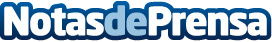 Repara tu Deuda Abogados cancela 46.000€ en San Sebastián (Gipuzkoa) con la Ley de Segunda OportunidadEl deudor atravesó un largo periodo de desempleo, por lo que requirió de préstamos que no pudo devolverDatos de contacto:David GuerreroResponsable de Prensa655956735Nota de prensa publicada en: https://www.notasdeprensa.es/repara-tu-deuda-abogados-cancela-46-000-en-san Categorias: Nacional Derecho Finanzas País Vasco http://www.notasdeprensa.es